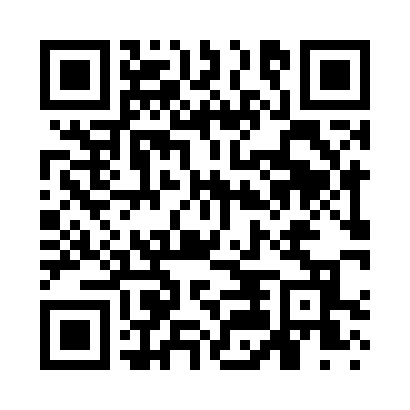 Prayer times for West Bingham, Pennsylvania, USAMon 1 Jul 2024 - Wed 31 Jul 2024High Latitude Method: Angle Based RulePrayer Calculation Method: Islamic Society of North AmericaAsar Calculation Method: ShafiPrayer times provided by https://www.salahtimes.comDateDayFajrSunriseDhuhrAsrMaghribIsha1Mon3:575:401:155:188:5010:332Tue3:585:411:155:188:5010:333Wed3:595:411:165:188:5010:324Thu4:005:421:165:188:5010:325Fri4:005:421:165:188:4910:316Sat4:015:431:165:188:4910:317Sun4:025:441:165:188:4910:308Mon4:035:441:165:188:4810:299Tue4:045:451:175:188:4810:2810Wed4:055:461:175:188:4710:2811Thu4:065:471:175:188:4710:2712Fri4:085:471:175:188:4610:2613Sat4:095:481:175:188:4610:2514Sun4:105:491:175:188:4510:2415Mon4:115:501:175:188:4510:2316Tue4:125:511:175:188:4410:2217Wed4:145:511:185:188:4310:2118Thu4:155:521:185:188:4310:2019Fri4:165:531:185:188:4210:1920Sat4:175:541:185:178:4110:1721Sun4:195:551:185:178:4010:1622Mon4:205:561:185:178:3910:1523Tue4:215:571:185:178:3810:1324Wed4:235:581:185:168:3710:1225Thu4:245:591:185:168:3710:1126Fri4:266:001:185:168:3610:0927Sat4:276:011:185:168:3510:0828Sun4:286:021:185:158:3410:0629Mon4:306:031:185:158:3210:0530Tue4:316:041:185:158:3110:0331Wed4:336:041:185:148:3010:02